WASHINGTON RETAILER REQUEST DISCONTINUE OF ENDORSEMENT FOR OUT OF STATE DIRECT PURCHASESThis document is sent as a formal request for assistance to cancel the endorsement attached to our liquor license that permits us to receive beer / wine / spirits from Out Of State Suppliers.	This endorsement has not been utilized.  Beer / Wine / Spirit product has never been received directly from an out of state supplier.	This endorsement is no longer needed.  Retail licensee will no longer purchase Beer / Wine / Spirit product from out of state supplier.	Discontinue direct shipments outside of Washington & continue in-state shipments onlyRequest to have this endorsement removed from our liquor license certification.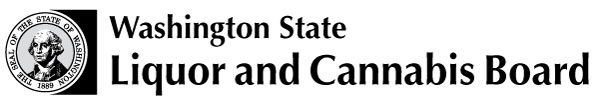 Licensing and Regulation PO Box 43098Olympia WA 98504-3098LicensingChanges@lcb.wa.govWSLCB License #Licensee Trade NameAddressStreet, Route, PO Box, City, State, Zip CodeShould you have questions I may be reached at:(                )                   -                    Date:Title:Print Name:Signature: